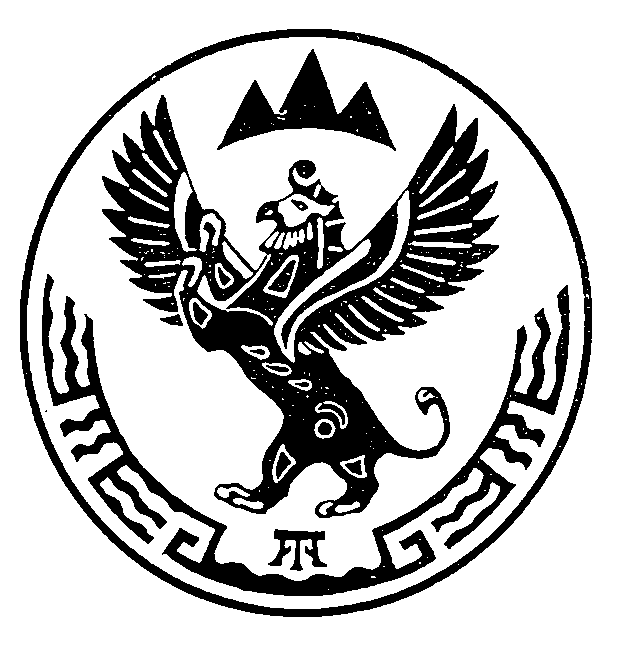 Об установлении зон санитарной охраны на водозаборное сооружение общества с ограниченной ответственностью «Исток Алтая» в селе Аскат Чемальского района, скважина Г17/04В соответствии со статьей 106 Земельного кодекса Российской Федерации, статьей 18 Федерального закона от 30 марта 1999 года № 52-ФЗ «О санитарно-эпидемиологическом благополучии населения», на основании подпункта «н» пункта 9 Положения о Министерстве природных ресурсов, экологии и туризма Республики Алтай, утвержденного постановлением Правительства Республики Алтай от 21 мая 2015 года № 135, санитарно-эпидемиологического заключения  Управления Федеральной службы по надзору в сфере защиты прав потребителей и благополучия человека по Республике Алтай от 13 октября 2014 года № 04.01.01.000.Т.000188.10.14 о соответствии государственным санитарно-эпидемиологическим правилам и нормативам СанПиН 2.1.4.1110-02 «Зоны санитарной охраны источников водоснабжения и водопроводов питьевого назначения», п р и к а з ы в а ю:Установить зоны санитарной охраны водозаборного сооружения согласно приложениям № 1, № 2 к настоящему Приказу.Сведения об установлении зон санитарной охраны водозаборного сооружения направить в филиал ФГБУ «Федеральная кадастровая палата Росреестра» по Республике Алтай для внесения сведений в государственный кадастр недвижимости.Контроль за исполнением настоящего приказа возложить на заместителя министра Е.А. Мунатова.Министр									         Е.О. ПовароваПРИЛОЖЕНИЕ №1к приказу Министерства природных ресурсов, экологии и туризма Республики Алтайот «  13  » апреля 2021 г. №  198   Графическое описание местоположения границ зон санитарной охраны водозаборного сооружения  Г17/04 - 51°32ʹ08ʺс.ш., 85°53ʹ34ʺв.д., 1. Граница зоны санитарнойохраны первого пояса устанавливается радиусом 30 метров от оси скважины.Описание местоположения границ зоны санитарной охраны первого пояса на водозаборное сооружение общества с ограниченной ответственностью «Исток Алтая» в селе Аскат Чемальского района, скважина Г17/04(наименование объекта, местоположение границ которого описано(далее - объект)Раздел 1Раздел 2Раздел 32. Граница зоны санитарной охраны второго пояса устанавливается – R- 172 метра; r- 30 метров; d- 30 метров – от оси скважины.Описание местоположения границ зоны санитарной охраны второго пояса на водозаборное сооружение общества с ограниченной ответственностью «Исток Алтая» в селе Аскат Чемальского района, скважина Г17/04(наименование объекта, местоположение границ которого описано(далее - объект)Раздел 13. Граница зоны санитарной охраны третьего пояса устанавливается – R- 7725 метров; r- 30 метров; d- 30 метров – от оси скважины.Описание местоположения границ зоны санитарной охраны третьего пояса на водозаборное сооружение общества с ограниченной ответственностью «Исток Алтая» в селе Аскат Чемальского района, скважина Г17/04(наименование объекта, местоположение границ которого описано(далее - объект)Раздел 1ПРИЛОЖЕНИЕ № 2к приказу Министерства природных ресурсов, экологии и туризма Республики Алтайот « 13  »  апреля 2021 г. №  198 РЕЖИМиспользования территории в границах зон санитарной охраны I. Первый пояс зоны санитарной охраны1. На территории первого пояса зоны санитарной охраны не допускается:посадка высокоствольных деревьев;все виды строительства, не имеющие непосредственного отношения к эксплуатации, реконструкции и расширению водопроводных сооружений, в том числе прокладка трубопроводов различного назначения;размещение жилых и хозяйственно-бытовых зданий;проживание людей, применение ядохимикатов и удобрений.2. Территория первого пояса зоны санитарной охраны должна быть спланирована для отвода поверхностного стока за её пределы, озеленена, ограждена и обеспечена охраной. Дорожки к сооружениям должны иметь твердое покрытие.3. Здания должны быть оборудованы канализацией с отведением сточных вод в ближайшую систему бытовой и производственной канализации или на местные станции очистных сооружений, расположенные за пределами первого пояса зоны санитарной охраны с учетом санитарного режима на территории второго пояса зоны санитарной охраны.4. В исключительных случаях при отсутствии канализации должны устраиваться водонепроницаемые приемники нечистот и бытовых отходов, расположенные в местах, исключающих загрязнение территории первого пояса зоны санитарной охраны при их вывозе.5. Водопроводные сооружения, расположенные в первом поясе зоны санитарной охраны, должны быть оборудованы с учетом предотвращения возможности загрязнения питьевой воды через оголовки и устья скважин, люки и переливные трубы резервуаров и устройства заливки насосов.6. Все водозаборы должны быть оборудованы аппаратурой для систематического контроля соответствия фактического дебита при эксплуатации водопровода проектной производительности, предусмотренной при его проектировании и обосновании границ зон санитарной охраны.II. Второй и третий пояса зоны санитарной охраны7. На территории второго и третьего поясов зоны санитарной охраны запрещается закачка отработанных вод в подземные горизонты, подземное складирование твердых отходов, разработка недр земли, размещение складов горючесмазочных материалов, ядохимикатов и минеральных удобрений, накопителей промстоков, шламохранилищ и других объектов, обуславливающих опасность химического загрязнения подземных вод.8. Размещение вышеуказанных объектов в пределах третьего пояса зоны санитарной охраны допускается только при использовании защищенных подземных вод, при условии выполнения специальных мероприятий по защите водоносного горизонта от загрязнения при наличии санитарно-эпидемиологического заключения центра государственного санитарно-эпидемиологического надзора, выданного с учетом заключения органов геологического контроля.9. На территории второго и третьего поясов зоны санитарной охраны необходимо проводить мероприятия по выявлению, тампонированию, ликвидации (или восстановлению) всех бездействующих, старых, дефектных или неправильно эксплуатируемых скважин, представляющих опасность в части возможности загрязнения водоносных горизонтов, а также своевременное выполнение необходимых мероприятий по санитарной охране поверхностных вод, имеющих непосредственную гидрологическую связь с используемым водоносным горизонтом, в соответствии с гигиеническими требованиями к охране поверхностных вод._____________________МИНИСТЕРСТВО ПРИРОДНЫХ РЕСУРСОВ,ЭКОЛОГИИ И ТУРИЗМА РЕСПУБЛИКИ АЛТАЙ(Минприроды РА)МИНИСТЕРСТВО ПРИРОДНЫХ РЕСУРСОВ,ЭКОЛОГИИ И ТУРИЗМА РЕСПУБЛИКИ АЛТАЙ(Минприроды РА)МИНИСТЕРСТВО ПРИРОДНЫХ РЕСУРСОВ,ЭКОЛОГИИ И ТУРИЗМА РЕСПУБЛИКИ АЛТАЙ(Минприроды РА)АЛТАЙ РЕСПУБЛИКАНЫҤАР-БӰТКЕН БАЙЛЫКТАР, ЭКОЛОГИЯ ЛА ТУРИЗИМ МИНИСТЕРСТВОЗЫ(АР Минарбӱткен)АЛТАЙ РЕСПУБЛИКАНЫҤАР-БӰТКЕН БАЙЛЫКТАР, ЭКОЛОГИЯ ЛА ТУРИЗИМ МИНИСТЕРСТВОЗЫ(АР Минарбӱткен)АЛТАЙ РЕСПУБЛИКАНЫҤАР-БӰТКЕН БАЙЛЫКТАР, ЭКОЛОГИЯ ЛА ТУРИЗИМ МИНИСТЕРСТВОЗЫ(АР Минарбӱткен)АЛТАЙ РЕСПУБЛИКАНЫҤАР-БӰТКЕН БАЙЛЫКТАР, ЭКОЛОГИЯ ЛА ТУРИЗИМ МИНИСТЕРСТВОЗЫ(АР Минарбӱткен)АЛТАЙ РЕСПУБЛИКАНЫҤАР-БӰТКЕН БАЙЛЫКТАР, ЭКОЛОГИЯ ЛА ТУРИЗИМ МИНИСТЕРСТВОЗЫ(АР Минарбӱткен)ПРИКАЗПРИКАЗПРИКАЗJAKAРУJAKAРУJAKAРУJAKAРУJAKAРУJAKAРУ«  13  » апреля 2021 г.«  13  » апреля 2021 г.№   198   .   198   .   198   .г. Горно-Алтайскг. Горно-Алтайскг. Горно-Алтайскг. Горно-Алтайскг. Горно-Алтайскг. Горно-Алтайскг. Горно-Алтайскг. Горно-Алтайскг. Горно-Алтайскг. Горно-АлтайскСведения об объектеСведения об объектеСведения об объектеN п/пN п/пХарактеристики объектаОписание характеристик112311Местоположение объектаРеспублика Алтай, Чемальский р-н, Аскат с22Площадь объекта +/- величина погрешности определения площади(P +/- Дельта P)2822 ± 1933Иные характеристики объекта1. Территория первого пояса ЗСО должна быть спланирована для отвода поверхностного стока за ее пределы, озеленена, ограждена и обеспечена охраной. Дорожки к сооружениям должны иметь твердое покрытие.  Не допускается посадка высокоствольных деревьев, все виды строительства, не имеющие непосредственного отношения к эксплуатации, реконструкции и расширению водопроводных сооружений, в том числе прокладка трубопроводов различного назначения, размещение жилых и хозяйственно-бытовых зданий, проживание людей, применение ядохимикатов и удобрений. Здания должны быть оборудованы канализацией с отведением сточных вод в ближайшую систему бытовой или производственной канализации или на местные станции очистных сооружений, расположенные за пределами первого пояса ЗСО с учетом санитарного режима на территории второго пояса. Все виды строительства, не имеющие непосредственного отношения к эксплуатации. В исключительных случаях при отсутствии канализации должны устраиваться водонепроницаемые приемники нечистот и бытовых отходов, расположенные в местах, исключающих загрязнение территории первого пояса ЗСО при их вывозе.Сведения о местоположении границ объектаСведения о местоположении границ объектаСведения о местоположении границ объектаСведения о местоположении границ объектаСведения о местоположении границ объектаСведения о местоположении границ объекта1. Система координат МСК-04 зона 11. Система координат МСК-04 зона 11. Система координат МСК-04 зона 11. Система координат МСК-04 зона 11. Система координат МСК-04 зона 11. Система координат МСК-04 зона 12. Сведения о характерных точках границ объекта2. Сведения о характерных точках границ объекта2. Сведения о характерных точках границ объекта2. Сведения о характерных точках границ объекта2. Сведения о характерных точках границ объекта2. Сведения о характерных точках границ объектаОбозначение характерных точек границКоординаты, мКоординаты, мМетод определения координат характерной точкиСредняя квадратическая погрешность положения характерной точки (Mt), мОписание обозначения точки на местности (при наличии)Обозначение характерных точек границХYМетод определения координат характерной точкиСредняя квадратическая погрешность положения характерной точки (Mt), мОписание обозначения точки на местности (при наличии)1234561598948.311329590.65Геодезический метод0.1Закрепление отсутствует2598945.171329590.49Геодезический метод0.1Закрепление отсутствует3598942.071329589.99Геодезический метод0.1Закрепление отсутствует4598939.041329589.18Геодезический метод0.1Закрепление отсутствует5598936.111329588.06Геодезический метод0.1Закрепление отсутствует6598933.311329586.63Геодезический метод0.1Закрепление отсутствует7598930.681329584.92Геодезический метод0.1Закрепление отсутствует8598928.241329582.94Геодезический метод0.1Закрепление отсутствует9598926.021329580.72Геодезический метод0.1Закрепление отсутствует10598924.041329578.28Геодезический метод0.1Закрепление отсутствует11598922.331329575.65Геодезический метод0.1Закрепление отсутствует12598920.901329572.85Геодезический метод0.1Закрепление отсутствует13598919.781329569.92Геодезический метод0.1Закрепление отсутствует14598918.971329566.89Геодезический метод0.1Закрепление отсутствует15598918.471329563.79Геодезический метод0.1Закрепление отсутствует16598918.311329560.65Геодезический метод0.1Закрепление отсутствует17598918.471329557.51Геодезический метод0.1Закрепление отсутствует18598918.971329554.41Геодезический метод0.1Закрепление отсутствует19598919.781329551.38Геодезический метод0.1Закрепление отсутствует20598920.901329548.45Геодезический метод0.1Закрепление отсутствует21598922.331329545.65Геодезический метод0.1Закрепление отсутствует22598924.041329543.02Геодезический метод0.1Закрепление отсутствует23598926.021329540.58Геодезический метод0.1Закрепление отсутствует24598928.241329538.36Геодезический метод0.1Закрепление отсутствует25598930.681329536.38Геодезический метод0.1Закрепление отсутствует26598933.311329534.67Геодезический метод0.1Закрепление отсутствует27598936.111329533.24Геодезический метод0.1Закрепление отсутствует28598939.041329532.12Геодезический метод0.1Закрепление отсутствует29598942.071329531.31Геодезический метод0.1Закрепление отсутствует30598945.171329530.81Геодезический метод0.1Закрепление отсутствует31598948.311329530.65Геодезический метод0.1Закрепление отсутствует32598951.451329530.81Геодезический метод0.1Закрепление отсутствует33598954.551329531.31Геодезический метод0.1Закрепление отсутствует34598957.581329532.12Геодезический метод0.1Закрепление отсутствует35598960.511329533.24Геодезический метод0.1Закрепление отсутствует36598963.311329534.67Геодезический метод0.1Закрепление отсутствует37598965.941329536.38Геодезический метод0.1Закрепление отсутствует38598968.381329538.36Геодезический метод0.1Закрепление отсутствует39598970.601329540.58Геодезический метод0.1Закрепление отсутствует40598972.581329543.02Геодезический метод0.1Закрепление отсутствует41598974.291329545.65Геодезический метод0.1Закрепление отсутствует42598975.721329548.45Геодезический метод0.1Закрепление отсутствует43598976.841329551.38Геодезический метод0.1Закрепление отсутствует44598977.651329554.41Геодезический метод0.1Закрепление отсутствует45598978.151329557.51Геодезический метод0.1Закрепление отсутствует46598978.311329560.65Геодезический метод0.1Закрепление отсутствует47598978.151329563.79Геодезический метод0.1Закрепление отсутствует48598977.651329566.89Геодезический метод0.1Закрепление отсутствует49598976.841329569.92Геодезический метод0.1Закрепление отсутствует50598975.721329572.85Геодезический метод0.1Закрепление отсутствует51598974.291329575.65Геодезический метод0.1Закрепление отсутствует52598972.581329578.28Геодезический метод0.1Закрепление отсутствует53598970.601329580.72Геодезический метод0.1Закрепление отсутствует54598968.381329582.94Геодезический метод0.1Закрепление отсутствует55598965.941329584.92Геодезический метод0.1Закрепление отсутствует56598963.311329586.63Геодезический метод0.1Закрепление отсутствует57598960.511329588.06Геодезический метод0.1Закрепление отсутствует58598957.581329589.18Геодезический метод0.1Закрепление отсутствует59598954.551329589.99Геодезический метод0.1Закрепление отсутствует60598951.451329590.49Геодезический метод0.1Закрепление отсутствует1598948.311329590.65Геодезический метод0.1Закрепление отсутствует3. Сведения о характерных точках части (частей) границы объекта 3. Сведения о характерных точках части (частей) границы объекта 3. Сведения о характерных точках части (частей) границы объекта 3. Сведения о характерных точках части (частей) границы объекта 3. Сведения о характерных точках части (частей) границы объекта 3. Сведения о характерных точках части (частей) границы объекта Обозначение характерных точек границКоординаты, мКоординаты, мМетод определения координат характерной точкиСредняя квадратическая погрешность положения характерной точки (Mt), мОписание обозначения точки на местности (при наличии)Обозначение характерных точек границХYМетод определения координат характерной точкиСредняя квадратическая погрешность положения характерной точки (Mt), мОписание обозначения точки на местности (при наличии)123456Часть № —Часть № —Часть № —Часть № —Часть № —Часть № ———————Сведения о местоположении измененных (уточненных) границ объектаСведения о местоположении измененных (уточненных) границ объектаСведения о местоположении измененных (уточненных) границ объектаСведения о местоположении измененных (уточненных) границ объектаСведения о местоположении измененных (уточненных) границ объектаСведения о местоположении измененных (уточненных) границ объектаСведения о местоположении измененных (уточненных) границ объектаСведения о местоположении измененных (уточненных) границ объекта1. Система координат - МСК-04 зона 11. Система координат - МСК-04 зона 11. Система координат - МСК-04 зона 11. Система координат - МСК-04 зона 11. Система координат - МСК-04 зона 11. Система координат - МСК-04 зона 11. Система координат - МСК-04 зона 11. Система координат - МСК-04 зона 12. Сведения о характерных точках границ объекта2. Сведения о характерных точках границ объекта2. Сведения о характерных точках границ объекта2. Сведения о характерных точках границ объекта2. Сведения о характерных точках границ объекта2. Сведения о характерных точках границ объекта2. Сведения о характерных точках границ объекта2. Сведения о характерных точках границ объектаОбозначение характерных точек границСуществующиекоординаты, мСуществующиекоординаты, мИзмененные (уточненные)координаты, мИзмененные (уточненные)координаты, мМетод определения координат характерной точкиСредняя квадрати-ческая погрешность положения характерной точки (Mt), мОписание обозначения точки на местности (при наличии)Обозначение характерных точек границXYXYМетод определения координат характерной точкиСредняя квадрати-ческая погрешность положения характерной точки (Mt), мОписание обозначения точки на местности (при наличии)12345678————————3. Сведения о характерных точках части (частей) границы объекта3. Сведения о характерных точках части (частей) границы объекта3. Сведения о характерных точках части (частей) границы объекта3. Сведения о характерных точках части (частей) границы объекта3. Сведения о характерных точках части (частей) границы объекта3. Сведения о характерных точках части (частей) границы объекта3. Сведения о характерных точках части (частей) границы объекта3. Сведения о характерных точках части (частей) границы объектаЧасть № —Часть № —Часть № —Часть № —Часть № —Часть № —Часть № —Часть № —Обозначение характерных точек границСуществующиекоординаты, мСуществующиекоординаты, мИзмененные (уточненные)координаты, мИзмененные (уточненные)координаты, мМетод определения координат характерной точкиСредняя квадрати-ческая погрешность положения характерной точки (Mt), мОписание обозначения точки на местности (при наличии)Обозначение характерных точек границXYXYМетод определения координат характерной точкиСредняя квадрати-ческая погрешность положения характерной точки (Mt), мОписание обозначения точки на местности (при наличии)12345678————————Раздел 4Раздел 4Раздел 4Раздел 4Раздел 4Раздел 4Раздел 4Раздел 4Раздел 4Раздел 4Раздел 4Раздел 4Раздел 4Раздел 4Раздел 4План границ объектаПлан границ объектаПлан границ объектаПлан границ объектаПлан границ объектаПлан границ объектаПлан границ объектаПлан границ объектаПлан границ объектаПлан границ объектаПлан границ объектаПлан границ объектаПлан границ объектаПлан границ объектаПлан границ объекта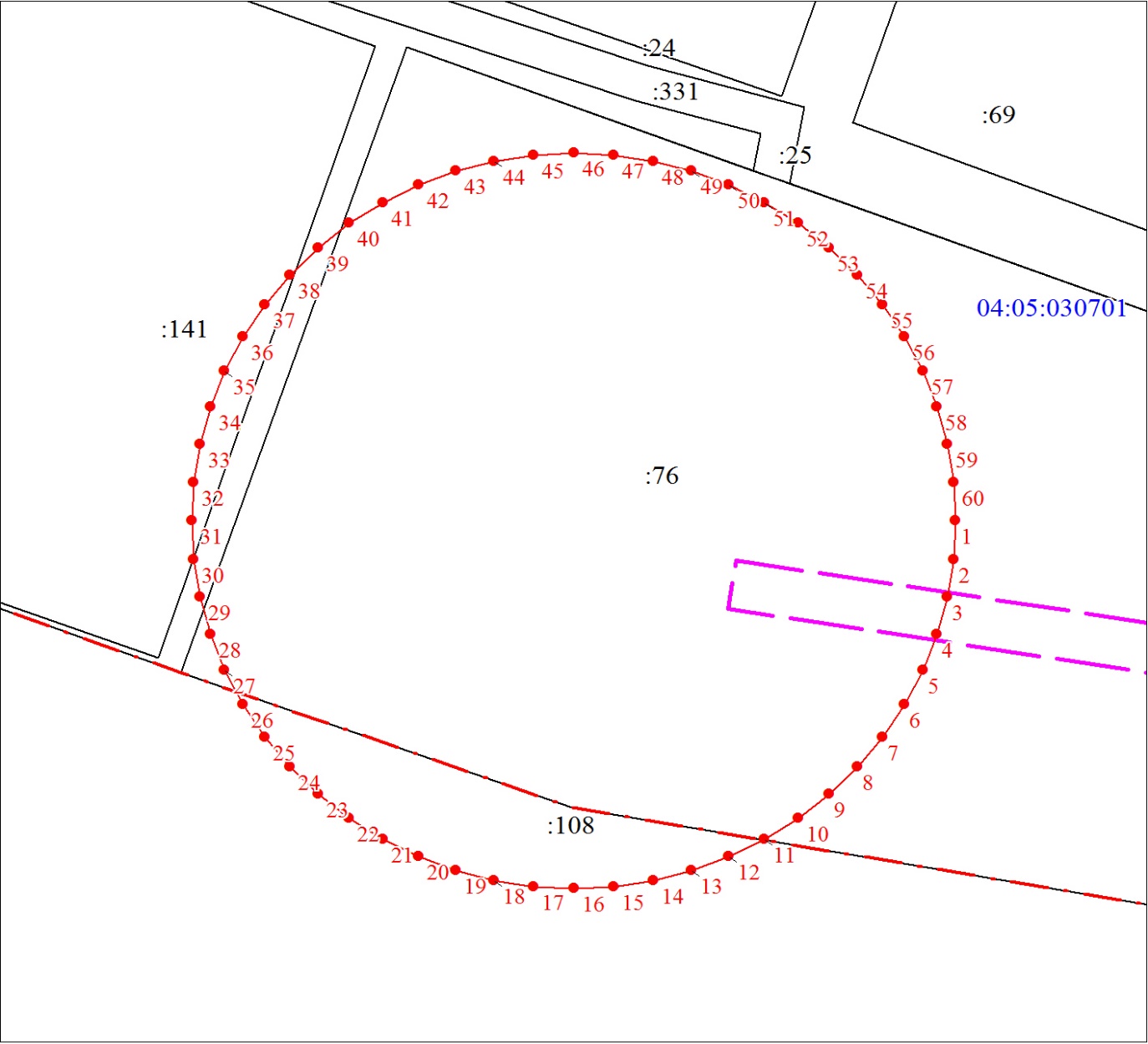 Масштаб 1:500Используемые условные знаки и обозначения:Масштаб 1:500Используемые условные знаки и обозначения:Масштаб 1:500Используемые условные знаки и обозначения:Масштаб 1:500Используемые условные знаки и обозначения:Масштаб 1:500Используемые условные знаки и обозначения:Масштаб 1:500Используемые условные знаки и обозначения:Масштаб 1:500Используемые условные знаки и обозначения:Масштаб 1:500Используемые условные знаки и обозначения:Масштаб 1:500Используемые условные знаки и обозначения:Масштаб 1:500Используемые условные знаки и обозначения:Масштаб 1:500Используемые условные знаки и обозначения:Масштаб 1:500Используемые условные знаки и обозначения:Масштаб 1:500Используемые условные знаки и обозначения:Масштаб 1:500Используемые условные знаки и обозначения: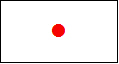 Характерная точка границы объектаХарактерная точка границы объектаХарактерная точка границы объектаХарактерная точка границы объектаХарактерная точка границы объектаХарактерная точка границы объектаХарактерная точка границы объектаХарактерная точка границы объектаХарактерная точка границы объектаХарактерная точка границы объектаХарактерная точка границы объектаХарактерная точка границы объекта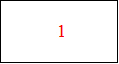 Надписи номеров характерных точек границы объектаНадписи номеров характерных точек границы объектаНадписи номеров характерных точек границы объектаНадписи номеров характерных точек границы объектаНадписи номеров характерных точек границы объектаНадписи номеров характерных точек границы объектаНадписи номеров характерных точек границы объектаНадписи номеров характерных точек границы объектаНадписи номеров характерных точек границы объектаНадписи номеров характерных точек границы объектаНадписи номеров характерных точек границы объектаНадписи номеров характерных точек границы объекта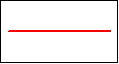 Граница объектаГраница объектаГраница объектаГраница объектаГраница объектаГраница объектаГраница объектаГраница объектаГраница объектаГраница объектаГраница объектаГраница объекта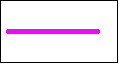 Граница охранной зоныГраница охранной зоныГраница охранной зоныГраница охранной зоныГраница охранной зоныГраница охранной зоныГраница охранной зоныГраница охранной зоныГраница охранной зоныГраница охранной зоныГраница охранной зоныГраница охранной зоны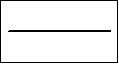 Существующая часть границы, имеющиеся в ЕГРН сведения о которой достаточны для определения ее местоположенияСуществующая часть границы, имеющиеся в ЕГРН сведения о которой достаточны для определения ее местоположенияСуществующая часть границы, имеющиеся в ЕГРН сведения о которой достаточны для определения ее местоположенияСуществующая часть границы, имеющиеся в ЕГРН сведения о которой достаточны для определения ее местоположенияСуществующая часть границы, имеющиеся в ЕГРН сведения о которой достаточны для определения ее местоположенияСуществующая часть границы, имеющиеся в ЕГРН сведения о которой достаточны для определения ее местоположенияСуществующая часть границы, имеющиеся в ЕГРН сведения о которой достаточны для определения ее местоположенияСуществующая часть границы, имеющиеся в ЕГРН сведения о которой достаточны для определения ее местоположенияСуществующая часть границы, имеющиеся в ЕГРН сведения о которой достаточны для определения ее местоположенияСуществующая часть границы, имеющиеся в ЕГРН сведения о которой достаточны для определения ее местоположенияСуществующая часть границы, имеющиеся в ЕГРН сведения о которой достаточны для определения ее местоположенияСуществующая часть границы, имеющиеся в ЕГРН сведения о которой достаточны для определения ее местоположения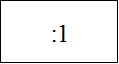 Надписи кадастрового номера земельного участкаНадписи кадастрового номера земельного участкаНадписи кадастрового номера земельного участкаНадписи кадастрового номера земельного участкаНадписи кадастрового номера земельного участкаНадписи кадастрового номера земельного участкаНадписи кадастрового номера земельного участкаНадписи кадастрового номера земельного участкаНадписи кадастрового номера земельного участкаНадписи кадастрового номера земельного участкаНадписи кадастрового номера земельного участкаНадписи кадастрового номера земельного участка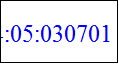 Обозначение кадастрового кварталаОбозначение кадастрового кварталаОбозначение кадастрового кварталаОбозначение кадастрового кварталаОбозначение кадастрового кварталаОбозначение кадастрового кварталаОбозначение кадастрового кварталаОбозначение кадастрового кварталаОбозначение кадастрового кварталаОбозначение кадастрового кварталаОбозначение кадастрового кварталаОбозначение кадастрового кварталаФОРМАтекстового описания границ населенных пунктов, территориальных зонФОРМАтекстового описания границ населенных пунктов, территориальных зонФОРМАтекстового описания границ населенных пунктов, территориальных зонФОРМАтекстового описания границ населенных пунктов, территориальных зонФОРМАтекстового описания границ населенных пунктов, территориальных зонФОРМАтекстового описания границ населенных пунктов, территориальных зонФОРМАтекстового описания границ населенных пунктов, территориальных зонФОРМАтекстового описания границ населенных пунктов, территориальных зонФОРМАтекстового описания границ населенных пунктов, территориальных зонФОРМАтекстового описания границ населенных пунктов, территориальных зонФОРМАтекстового описания границ населенных пунктов, территориальных зонФОРМАтекстового описания границ населенных пунктов, территориальных зонФОРМАтекстового описания границ населенных пунктов, территориальных зонФОРМАтекстового описания границ населенных пунктов, территориальных зонФОРМАтекстового описания границ населенных пунктов, территориальных зонПрохождение границыПрохождение границыПрохождение границыПрохождение границыПрохождение границыПрохождение границыОписание прохождения границыОписание прохождения границыОписание прохождения границыОписание прохождения границыОписание прохождения границыОписание прохождения границыОписание прохождения границыОписание прохождения границыОписание прохождения границыот точкиот точкиот точкиот точкидо точкидо точкиОписание прохождения границыОписание прохождения границыОписание прохождения границыОписание прохождения границыОписание прохождения границыОписание прохождения границыОписание прохождения границыОписание прохождения границыОписание прохождения границы111122333333333---------------Сведения об объектеСведения об объектеСведения об объектеN п/пN п/пХарактеристики объектаОписание характеристик112311Местоположение объектаРеспублика Алтай, Чемальский р-н22Площадь объекта +/- величина погрешности определения площади(P +/- Дельта P)11341 ± 3733Иные характеристики объекта1. Не допускается: размещение кладбищ, скотомогильников, полей ассенизации, полей фильтрации, навозохранилищ, силосных траншей, животноводческих и птицеводческих предприятий и других объектов, обусловливающих опасность микробного загрязнения подземных вод; применение удобрений и ядохимикатов; рубка леса главного пользования и реконструкции. Выполнение мероприятий по санитарному благоустройству территории населенных пунктов и других объектов (оборудование канализацией, устройство водонепроницаемых выгребов, организация отвода поверхностного стока и др.). Выявление, тампонирование или восстановление всех старых, бездействующих, дефектных или неправильно эксплуатируемых скважин, представляющих опасность в части возможности загрязнения водоносных горизонтов. Бурение новых скважин и новое строительство, связанное с нарушением почвенного покрова, производится при обязательном согласовании с центром государственного санитарно-эпидемиологического надзора. Запрещение закачки отработанных вод в подземные горизонты, подземного складирования твердых отходов и разработки недр земли. Запрещение размещения складов горюче-смазочных материалов, ядохимикатов и минеральных удобрений, накопителей промстоков, шламохранилищ и других объектов, обусловливающих опасность химического загрязнения подземных вод. Раздел 2Раздел 2Раздел 2Раздел 2Раздел 2Раздел 2Раздел 2Раздел 2Раздел 2Раздел 2Раздел 2Раздел 2Раздел 2Сведения о местоположении границ объектаСведения о местоположении границ объектаСведения о местоположении границ объектаСведения о местоположении границ объектаСведения о местоположении границ объектаСведения о местоположении границ объектаСведения о местоположении границ объектаСведения о местоположении границ объектаСведения о местоположении границ объектаСведения о местоположении границ объектаСведения о местоположении границ объектаСведения о местоположении границ объектаСведения о местоположении границ объекта1. Система координат МСК-04 зона 11. Система координат МСК-04 зона 11. Система координат МСК-04 зона 11. Система координат МСК-04 зона 11. Система координат МСК-04 зона 11. Система координат МСК-04 зона 11. Система координат МСК-04 зона 11. Система координат МСК-04 зона 11. Система координат МСК-04 зона 11. Система координат МСК-04 зона 11. Система координат МСК-04 зона 11. Система координат МСК-04 зона 11. Система координат МСК-04 зона 12. Сведения о характерных точках границ объекта2. Сведения о характерных точках границ объекта2. Сведения о характерных точках границ объекта2. Сведения о характерных точках границ объекта2. Сведения о характерных точках границ объекта2. Сведения о характерных точках границ объекта2. Сведения о характерных точках границ объекта2. Сведения о характерных точках границ объекта2. Сведения о характерных точках границ объекта2. Сведения о характерных точках границ объекта2. Сведения о характерных точках границ объекта2. Сведения о характерных точках границ объекта2. Сведения о характерных точках границ объектаОбозначение характерных точек границКоординаты, мКоординаты, мКоординаты, мКоординаты, мКоординаты, мМетод определения координат характерной точкиМетод определения координат характерной точкиМетод определения координат характерной точкиСредняя квадратическая погрешность положения характерной точки (Mt), мСредняя квадратическая погрешность положения характерной точки (Mt), мОписание обозначения точки на местности (при наличии)Описание обозначения точки на местности (при наличии)Обозначение характерных точек границХХХYYМетод определения координат характерной точкиМетод определения координат характерной точкиМетод определения координат характерной точкиСредняя квадратическая погрешность положения характерной точки (Mt), мСредняя квадратическая погрешность положения характерной точки (Mt), мОписание обозначения точки на местности (при наличии)Описание обозначения точки на местности (при наличии)12223344455661598920.90598920.90598920.901329572.851329572.85Геодезический методГеодезический методГеодезический метод0.10.1Закрепление отсутствуетЗакрепление отсутствует2598860.43598860.43598860.431329445.161329445.16Геодезический методГеодезический методГеодезический метод0.10.1Закрепление отсутствуетЗакрепление отсутствует3598859.46598859.46598859.461329442.881329442.88Геодезический методГеодезический методГеодезический метод0.10.1Закрепление отсутствуетЗакрепление отсутствует4598858.68598858.68598858.681329440.521329440.52Геодезический методГеодезический методГеодезический метод0.10.1Закрепление отсутствуетЗакрепление отсутствует5598858.10598858.10598858.101329438.111329438.11Геодезический методГеодезический методГеодезический метод0.10.1Закрепление отсутствуетЗакрепление отсутствует6598857.73598857.73598857.731329435.661329435.66Геодезический методГеодезический методГеодезический метод0.10.1Закрепление отсутствуетЗакрепление отсутствует7598857.55598857.55598857.551329433.191329433.19Геодезический методГеодезический методГеодезический метод0.10.1Закрепление отсутствуетЗакрепление отсутствует8598857.58598857.58598857.581329430.711329430.71Геодезический методГеодезический методГеодезический метод0.10.1Закрепление отсутствуетЗакрепление отсутствует9598857.82598857.82598857.821329428.241329428.24Геодезический методГеодезический методГеодезический метод0.10.1Закрепление отсутствуетЗакрепление отсутствует10598858.26598858.26598858.261329425.801329425.80Геодезический методГеодезический методГеодезический метод0.10.1Закрепление отсутствуетЗакрепление отсутствует11598858.90598858.90598858.901329423.401329423.40Геодезический методГеодезический методГеодезический метод0.10.1Закрепление отсутствуетЗакрепление отсутствует12598859.73598859.73598859.731329421.071329421.07Геодезический методГеодезический методГеодезический метод0.10.1Закрепление отсутствуетЗакрепление отсутствует13598860.75598860.75598860.751329418.811329418.81Геодезический методГеодезический методГеодезический метод0.10.1Закрепление отсутствуетЗакрепление отсутствует14598861.96598861.96598861.961329416.641329416.64Геодезический методГеодезический методГеодезический метод0.10.1Закрепление отсутствуетЗакрепление отсутствует15598863.34598863.34598863.341329414.591329414.59Геодезический методГеодезический методГеодезический метод0.10.1Закрепление отсутствуетЗакрепление отсутствует16598864.89598864.89598864.891329412.651329412.65Геодезический методГеодезический методГеодезический метод0.10.1Закрепление отсутствуетЗакрепление отсутствует17598866.59598866.59598866.591329410.841329410.84Геодезический методГеодезический методГеодезический метод0.10.1Закрепление отсутствуетЗакрепление отсутствует18598868.44598868.44598868.441329409.191329409.19Геодезический методГеодезический методГеодезический метод0.10.1Закрепление отсутствуетЗакрепление отсутствует19598870.41598870.41598870.411329407.691329407.69Геодезический методГеодезический методГеодезический метод0.10.1Закрепление отсутствуетЗакрепление отсутствует20598872.51598872.51598872.511329406.361329406.36Геодезический методГеодезический методГеодезический метод0.10.1Закрепление отсутствуетЗакрепление отсутствует21598874.70598874.70598874.701329405.211329405.21Геодезический методГеодезический методГеодезический метод0.10.1Закрепление отсутствуетЗакрепление отсутствует22598876.98598876.98598876.981329404.241329404.24Геодезический методГеодезический методГеодезический метод0.10.1Закрепление отсутствуетЗакрепление отсутствует23598879.34598879.34598879.341329403.461329403.46Геодезический методГеодезический методГеодезический метод0.10.1Закрепление отсутствуетЗакрепление отсутствует24598881.75598881.75598881.751329402.881329402.88Геодезический методГеодезический методГеодезический метод0.10.1Закрепление отсутствуетЗакрепление отсутствует25598884.20598884.20598884.201329402.511329402.51Геодезический методГеодезический методГеодезический метод0.10.1Закрепление отсутствуетЗакрепление отсутствует26598886.67598886.67598886.671329402.331329402.33Геодезический методГеодезический методГеодезический метод0.10.1Закрепление отсутствуетЗакрепление отсутствует27598889.15598889.15598889.151329402.361329402.36Геодезический методГеодезический методГеодезический метод0.10.1Закрепление отсутствуетЗакрепление отсутствует28598891.62598891.62598891.621329402.601329402.60Геодезический методГеодезический методГеодезический метод0.10.1Закрепление отсутствуетЗакрепление отсутствует29598894.06598894.06598894.061329403.041329403.04Геодезический методГеодезический методГеодезический метод0.10.1Закрепление отсутствуетЗакрепление отсутствует30598896.46598896.46598896.461329403.681329403.68Геодезический методГеодезический методГеодезический метод0.10.1Закрепление отсутствуетЗакрепление отсутствует31598898.79598898.79598898.791329404.511329404.51Геодезический методГеодезический методГеодезический метод0.10.1Закрепление отсутствуетЗакрепление отсутствует32598901.05598901.05598901.051329405.531329405.53Геодезический методГеодезический методГеодезический метод0.10.1Закрепление отсутствуетЗакрепление отсутствует33598903.22598903.22598903.221329406.741329406.74Геодезический методГеодезический методГеодезический метод0.10.1Закрепление отсутствуетЗакрепление отсутствует34598905.27598905.27598905.271329408.121329408.12Геодезический методГеодезический методГеодезический метод0.10.1Закрепление отсутствуетЗакрепление отсутствует35598907.21598907.21598907.211329409.671329409.67Геодезический методГеодезический методГеодезический метод0.10.1Закрепление отсутствуетЗакрепление отсутствует36598909.02598909.02598909.021329411.371329411.37Геодезический методГеодезический методГеодезический метод0.10.1Закрепление отсутствуетЗакрепление отсутствует37598910.67598910.67598910.671329413.221329413.22Геодезический методГеодезический методГеодезический метод0.10.1Закрепление отсутствуетЗакрепление отсутствует38598912.17598912.17598912.171329415.191329415.19Геодезический методГеодезический методГеодезический метод0.10.1Закрепление отсутствуетЗакрепление отсутствует39598913.50598913.50598913.501329417.291329417.29Геодезический методГеодезический методГеодезический метод0.10.1Закрепление отсутствуетЗакрепление отсутствует40598914.65598914.65598914.651329419.481329419.48Геодезический методГеодезический методГеодезический метод0.10.1Закрепление отсутствуетЗакрепление отсутствует41598975.72598975.72598975.721329548.451329548.45Геодезический методГеодезический методГеодезический метод0.10.1Закрепление отсутствуетЗакрепление отсутствует42598976.84598976.84598976.841329551.381329551.38Геодезический методГеодезический методГеодезический метод0.10.1Закрепление отсутствуетЗакрепление отсутствует43598977.65598977.65598977.651329554.411329554.41Геодезический методГеодезический методГеодезический метод0.10.1Закрепление отсутствуетЗакрепление отсутствует44598978.15598978.15598978.151329557.511329557.51Геодезический методГеодезический методГеодезический метод0.10.1Закрепление отсутствуетЗакрепление отсутствует45598978.31598978.31598978.311329560.651329560.65Геодезический методГеодезический методГеодезический метод0.10.1Закрепление отсутствуетЗакрепление отсутствует46598978.15598978.15598978.151329563.791329563.79Геодезический методГеодезический методГеодезический метод0.10.1Закрепление отсутствуетЗакрепление отсутствует47598977.65598977.65598977.651329566.891329566.89Геодезический методГеодезический методГеодезический метод0.10.1Закрепление отсутствуетЗакрепление отсутствует48598976.84598976.84598976.841329569.921329569.92Геодезический методГеодезический методГеодезический метод0.10.1Закрепление отсутствуетЗакрепление отсутствует49598975.72598975.72598975.721329572.851329572.85Геодезический методГеодезический методГеодезический метод0.10.1Закрепление отсутствуетЗакрепление отсутствует50598974.29598974.29598974.291329575.651329575.65Геодезический методГеодезический методГеодезический метод0.10.1Закрепление отсутствуетЗакрепление отсутствует51598972.58598972.58598972.581329578.281329578.28Геодезический методГеодезический методГеодезический метод0.10.1Закрепление отсутствуетЗакрепление отсутствует52598970.60598970.60598970.601329580.721329580.72Геодезический методГеодезический методГеодезический метод0.10.1Закрепление отсутствуетЗакрепление отсутствует53598968.38598968.38598968.381329582.941329582.94Геодезический методГеодезический методГеодезический метод0.10.1Закрепление отсутствуетЗакрепление отсутствует54598965.94598965.94598965.941329584.921329584.92Геодезический методГеодезический методГеодезический метод0.10.1Закрепление отсутствуетЗакрепление отсутствует55598963.31598963.31598963.311329586.631329586.63Геодезический методГеодезический методГеодезический метод0.10.1Закрепление отсутствуетЗакрепление отсутствует56598960.51598960.51598960.511329588.061329588.06Геодезический методГеодезический методГеодезический метод0.10.1Закрепление отсутствуетЗакрепление отсутствует57598957.58598957.58598957.581329589.181329589.18Геодезический методГеодезический методГеодезический метод0.10.1Закрепление отсутствуетЗакрепление отсутствует58598954.55598954.55598954.551329589.991329589.99Геодезический методГеодезический методГеодезический метод0.10.1Закрепление отсутствуетЗакрепление отсутствует59598951.45598951.45598951.451329590.491329590.49Геодезический методГеодезический методГеодезический метод0.10.1Закрепление отсутствуетЗакрепление отсутствует60598948.31598948.31598948.311329590.651329590.65Геодезический методГеодезический методГеодезический метод0.10.1Закрепление отсутствуетЗакрепление отсутствует61598945.17598945.17598945.171329590.491329590.49Геодезический методГеодезический методГеодезический метод0.10.1Закрепление отсутствуетЗакрепление отсутствует62598942.07598942.07598942.071329589.991329589.99Геодезический методГеодезический методГеодезический метод0.10.1Закрепление отсутствуетЗакрепление отсутствует63598939.04598939.04598939.041329589.181329589.18Геодезический методГеодезический методГеодезический метод0.10.1Закрепление отсутствуетЗакрепление отсутствует64598936.11598936.11598936.111329588.061329588.06Геодезический методГеодезический методГеодезический метод0.10.1Закрепление отсутствуетЗакрепление отсутствует65598933.31598933.31598933.311329586.631329586.63Геодезический методГеодезический методГеодезический метод0.10.1Закрепление отсутствуетЗакрепление отсутствует66598930.68598930.68598930.681329584.921329584.92Геодезический методГеодезический методГеодезический метод0.10.1Закрепление отсутствуетЗакрепление отсутствует67598928.24598928.24598928.241329582.941329582.94Геодезический методГеодезический методГеодезический метод0.10.1Закрепление отсутствуетЗакрепление отсутствует68598926.02598926.02598926.021329580.721329580.72Геодезический методГеодезический методГеодезический метод0.10.1Закрепление отсутствуетЗакрепление отсутствует69598924.04598924.04598924.041329578.281329578.28Геодезический методГеодезический методГеодезический метод0.10.1Закрепление отсутствуетЗакрепление отсутствует70598922.33598922.33598922.331329575.651329575.65Геодезический методГеодезический методГеодезический метод0.10.1Закрепление отсутствуетЗакрепление отсутствует1598920.90598920.90598920.901329572.851329572.85Геодезический методГеодезический методГеодезический метод0.10.1Закрепление отсутствуетЗакрепление отсутствует3. Сведения о характерных точках части (частей) границы объекта 3. Сведения о характерных точках части (частей) границы объекта 3. Сведения о характерных точках части (частей) границы объекта 3. Сведения о характерных точках части (частей) границы объекта 3. Сведения о характерных точках части (частей) границы объекта 3. Сведения о характерных точках части (частей) границы объекта 3. Сведения о характерных точках части (частей) границы объекта 3. Сведения о характерных точках части (частей) границы объекта 3. Сведения о характерных точках части (частей) границы объекта 3. Сведения о характерных точках части (частей) границы объекта 3. Сведения о характерных точках части (частей) границы объекта 3. Сведения о характерных точках части (частей) границы объекта 3. Сведения о характерных точках части (частей) границы объекта Обозначение характерных точек границКоординаты, мКоординаты, мКоординаты, мКоординаты, мКоординаты, мМетод определения координат характерной точкиМетод определения координат характерной точкиМетод определения координат характерной точкиСредняя квадратическая погрешность положения характерной точки (Mt), мСредняя квадратическая погрешность положения характерной точки (Mt), мОписание обозначения точки на местности (при наличии)Описание обозначения точки на местности (при наличии)Обозначение характерных точек границХХХYYМетод определения координат характерной точкиМетод определения координат характерной точкиМетод определения координат характерной точкиСредняя квадратическая погрешность положения характерной точки (Mt), мСредняя квадратическая погрешность положения характерной точки (Mt), мОписание обозначения точки на местности (при наличии)Описание обозначения точки на местности (при наличии)1222334445566Часть № —Часть № —Часть № —Часть № —Часть № —Часть № —Часть № —Часть № —Часть № —Часть № —Часть № —Часть № —Часть № ——————————————Раздел 3Раздел 3Раздел 3Раздел 3Раздел 3Раздел 3Раздел 3Раздел 3Раздел 3Раздел 3Раздел 3Раздел 3Раздел 3Сведения о местоположении измененных (уточненных) границ объектаСведения о местоположении измененных (уточненных) границ объектаСведения о местоположении измененных (уточненных) границ объектаСведения о местоположении измененных (уточненных) границ объектаСведения о местоположении измененных (уточненных) границ объектаСведения о местоположении измененных (уточненных) границ объектаСведения о местоположении измененных (уточненных) границ объектаСведения о местоположении измененных (уточненных) границ объектаСведения о местоположении измененных (уточненных) границ объектаСведения о местоположении измененных (уточненных) границ объектаСведения о местоположении измененных (уточненных) границ объектаСведения о местоположении измененных (уточненных) границ объектаСведения о местоположении измененных (уточненных) границ объекта1. Система координат МСК-04 зона 11. Система координат МСК-04 зона 11. Система координат МСК-04 зона 11. Система координат МСК-04 зона 11. Система координат МСК-04 зона 11. Система координат МСК-04 зона 11. Система координат МСК-04 зона 11. Система координат МСК-04 зона 11. Система координат МСК-04 зона 11. Система координат МСК-04 зона 11. Система координат МСК-04 зона 11. Система координат МСК-04 зона 11. Система координат МСК-04 зона 12. Сведения о характерных точках границ объекта2. Сведения о характерных точках границ объекта2. Сведения о характерных точках границ объекта2. Сведения о характерных точках границ объекта2. Сведения о характерных точках границ объекта2. Сведения о характерных точках границ объекта2. Сведения о характерных точках границ объекта2. Сведения о характерных точках границ объекта2. Сведения о характерных точках границ объекта2. Сведения о характерных точках границ объекта2. Сведения о характерных точках границ объекта2. Сведения о характерных точках границ объекта2. Сведения о характерных точках границ объектаОбозначение характерных точек границОбозначение характерных точек границСуществующиекоординаты, мСуществующиекоординаты, мСуществующиекоординаты, мИзмененные (уточненные)координаты, мИзмененные (уточненные)координаты, мИзмененные (уточненные)координаты, мМетод определения координат характерной точкиМетод определения координат характерной точкиСредняя квадрати-ческая погрешность положения характерной точки (Mt), мСредняя квадрати-ческая погрешность положения характерной точки (Mt), мОписание обозначения точки на местности (при наличии)Обозначение характерных точек границОбозначение характерных точек границXYYXXYМетод определения координат характерной точкиМетод определения координат характерной точкиСредняя квадрати-ческая погрешность положения характерной точки (Mt), мСредняя квадрати-ческая погрешность положения характерной точки (Mt), мОписание обозначения точки на местности (при наличии)1123344566778—————————————3. Сведения о характерных точках части (частей) границы объекта3. Сведения о характерных точках части (частей) границы объекта3. Сведения о характерных точках части (частей) границы объекта3. Сведения о характерных точках части (частей) границы объекта3. Сведения о характерных точках части (частей) границы объекта3. Сведения о характерных точках части (частей) границы объекта3. Сведения о характерных точках части (частей) границы объекта3. Сведения о характерных точках части (частей) границы объекта3. Сведения о характерных точках части (частей) границы объекта3. Сведения о характерных точках части (частей) границы объекта3. Сведения о характерных точках части (частей) границы объекта3. Сведения о характерных точках части (частей) границы объекта3. Сведения о характерных точках части (частей) границы объектаЧасть № —Часть № —Часть № —Часть № —Часть № —Часть № —Часть № —Часть № —Часть № —Часть № —Часть № —Часть № —Часть № —Обозначение характерных точек границОбозначение характерных точек границСуществующиекоординаты, мСуществующиекоординаты, мСуществующиекоординаты, мИзмененные (уточненные)координаты, мИзмененные (уточненные)координаты, мИзмененные (уточненные)координаты, мМетод определения координат характерной точкиМетод определения координат характерной точкиСредняя квадрати-ческая погрешность положения характерной точки (Mt), мСредняя квадрати-ческая погрешность положения характерной точки (Mt), мОписание обозначения точки на местности (при наличии)Обозначение характерных точек границОбозначение характерных точек границXYYXXYМетод определения координат характерной точкиМетод определения координат характерной точкиСредняя квадрати-ческая погрешность положения характерной точки (Mt), мСредняя квадрати-ческая погрешность положения характерной точки (Mt), мОписание обозначения точки на местности (при наличии)1123344566778—————————————Раздел 4План границ объекта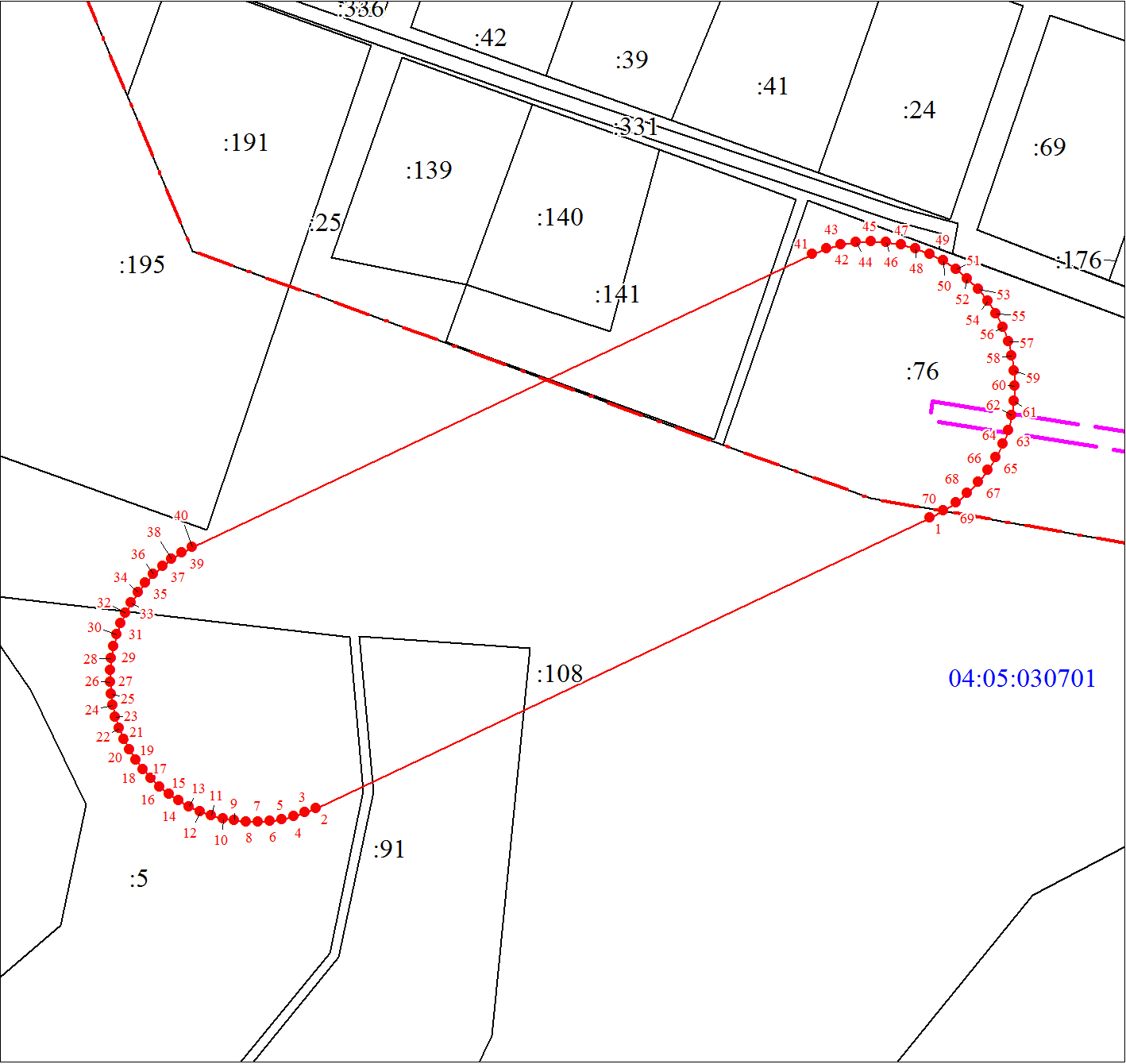 Масштаб 1:1300Сведения об объектеСведения об объектеСведения об объектеN п/пN п/пХарактеристики объектаОписание характеристикОписание характеристик1123311Местоположение объектаРеспублика Алтай, Чемальский р-нРеспублика Алтай, Чемальский р-н22Площадь объекта +/- величина погрешности определения площади(P +/- Дельта P)191792 ± 153191792 ± 15333Иные характеристики объекта1. Выявление, тампонирование или восстановление всех старых, бездействующих, дефектных или неправильно эксплуатируемых скважин, представляющих опасность в части возможности загрязнения водоносных горизонтов. Бурение новых скважин и новое строительство, связанное с нарушением почвенного покрова, производится при обязательном согласовании с центром государственного санитарно-эпидемиологического надзора. апрещение закачки отработанных вод в подземные горизонты, подземного складирования твердых отходов и разработки недр земли. Запрещение размещения складов горюче-смазочных материалов, ядохимикатов и минеральных удобрений, накопителей промстоков, шламохранилищ и других объектов, обусловливающих опасность химического загрязнения подземных вод. Размещение таких объектов допускается в пределах третьего пояса ЗСО только при использовании защищенных подземных вод, при условии выполнения специальных мероприятий по защите водоносного горизонта от загрязнения при наличии санитарно-эпидемиологического заключения центра государственного санитарно-эпидемиологического надзора, выданного с учетом заключения органов геологического контроля. Своевременное выполнение необходимых мероприятий по санитарной охране поверхностных вод, имеющих непосредственную гидрологическую связь с используемым водоносным горизонтом, в соответствии с гигиеническими требованиями к охране поверхностных вод.1. Выявление, тампонирование или восстановление всех старых, бездействующих, дефектных или неправильно эксплуатируемых скважин, представляющих опасность в части возможности загрязнения водоносных горизонтов. Бурение новых скважин и новое строительство, связанное с нарушением почвенного покрова, производится при обязательном согласовании с центром государственного санитарно-эпидемиологического надзора. апрещение закачки отработанных вод в подземные горизонты, подземного складирования твердых отходов и разработки недр земли. Запрещение размещения складов горюче-смазочных материалов, ядохимикатов и минеральных удобрений, накопителей промстоков, шламохранилищ и других объектов, обусловливающих опасность химического загрязнения подземных вод. Размещение таких объектов допускается в пределах третьего пояса ЗСО только при использовании защищенных подземных вод, при условии выполнения специальных мероприятий по защите водоносного горизонта от загрязнения при наличии санитарно-эпидемиологического заключения центра государственного санитарно-эпидемиологического надзора, выданного с учетом заключения органов геологического контроля. Своевременное выполнение необходимых мероприятий по санитарной охране поверхностных вод, имеющих непосредственную гидрологическую связь с используемым водоносным горизонтом, в соответствии с гигиеническими требованиями к охране поверхностных вод.Раздел 2Раздел 2Раздел 2Раздел 2Раздел 2Раздел 2Сведения о местоположении границ объектаСведения о местоположении границ объектаСведения о местоположении границ объектаСведения о местоположении границ объектаСведения о местоположении границ объектаСведения о местоположении границ объекта1. Система координат МСК-04 зона 11. Система координат МСК-04 зона 11. Система координат МСК-04 зона 11. Система координат МСК-04 зона 11. Система координат МСК-04 зона 11. Система координат МСК-04 зона 12. Сведения о характерных точках границ объекта2. Сведения о характерных точках границ объекта2. Сведения о характерных точках границ объекта2. Сведения о характерных точках границ объекта2. Сведения о характерных точках границ объекта2. Сведения о характерных точках границ объектаОбозначение характерных точек границКоординаты, мКоординаты, мМетод определения координат характерной точкиСредняя квадратическая погрешность положения характерной точки (Mt), мОписание обозначения точки на местности (при наличии)Обозначение характерных точек границХYМетод определения координат характерной точкиСредняя квадратическая погрешность положения характерной точки (Mt), мОписание обозначения точки на местности (при наличии)1234561598920.901329572.85Геодезический метод0.1-2597570.541326727.77Геодезический метод0.1-3597569.571326725.49Геодезический метод0.1-4597568.791326723.14Геодезический метод0.1-5597568.211326720.73Геодезический метод0.1-6597567.831326718.28Геодезический метод0.1-7597567.651326715.80Геодезический метод0.1-8597567.681326713.32Геодезический метод0.1-9597567.921326710.86Геодезический метод0.1-10597568.351326708.41Геодезический метод0.1-11597568.991326706.02Геодезический метод0.1-12597569.821326703.68Геодезический метод0.1-13597570.841326701.42Геодезический метод0.1-14597572.051326699.26Геодезический метод0.1-15597573.431326697.20Геодезический метод0.1-16597574.971326695.26Геодезический метод0.1-17597576.671326693.45Геодезический метод0.1-18597578.521326691.79Геодезический метод0.1-19597580.491326690.29Геодезический метод0.1-20597582.581326688.96Геодезический метод0.1-21597584.781326687.81Геодезический метод0.1-22597587.061326686.84Геодезический метод0.1-23597589.411326686.06Геодезический метод0.1-24597591.821326685.48Геодезический метод0.1-25597594.271326685.10Геодезический метод0.1-26597596.751326684.92Геодезический метод0.1-27597599.231326684.95Геодезический метод0.1-28597601.691326685.19Геодезический метод0.1-29597604.141326685.62Геодезический метод0.1-30597606.531326686.26Геодезический метод0.1-31597608.871326687.09Геодезический метод0.1-32597611.131326688.11Геодезический метод0.1-33597613.291326689.32Геодезический метод0.1-34597615.351326690.70Геодезический метод0.1-35597617.291326692.24Геодезический метод0.1-36597619.101326693.94Геодезический метод0.1-37597620.761326695.79Геодезический метод0.1-38597622.261326697.76Геодезический метод0.1-39597623.591326699.85Геодезический метод0.1-40597624.741326702.05Геодезический метод0.1-41598975.721329548.45Геодезический метод0.1-42598976.841329551.38Геодезический метод0.1-43598977.651329554.41Геодезический метод0.1-44598978.151329557.51Геодезический метод0.1-45598978.311329560.65Геодезический метод0.1-46598978.151329563.79Геодезический метод0.1-47598977.651329566.89Геодезический метод0.1-48598976.841329569.92Геодезический метод0.1-49598975.721329572.85Геодезический метод0.1-50598974.291329575.65Геодезический метод0.1-51598972.581329578.28Геодезический метод0.1-52598970.601329580.72Геодезический метод0.1-53598968.381329582.94Геодезический метод0.1-54598965.941329584.92Геодезический метод0.1-55598963.311329586.63Геодезический метод0.1-56598960.511329588.06Геодезический метод0.1-57598957.581329589.18Геодезический метод0.1-58598954.551329589.99Геодезический метод0.1-59598951.451329590.49Геодезический метод0.1-60598948.311329590.65Геодезический метод0.1-61598945.171329590.49Геодезический метод0.1-62598942.071329589.99Геодезический метод0.1-63598939.041329589.18Геодезический метод0.1-64598936.111329588.06Геодезический метод0.1-65598933.311329586.63Геодезический метод0.1-66598930.681329584.92Геодезический метод0.1-67598928.241329582.94Геодезический метод0.1-68598926.021329580.72Геодезический метод0.1-69598924.041329578.28Геодезический метод0.1-70598922.331329575.65Геодезический метод0.1-1598920.901329572.85Геодезический метод0.1-3. Сведения о характерных точках части (частей) границы объекта 3. Сведения о характерных точках части (частей) границы объекта 3. Сведения о характерных точках части (частей) границы объекта 3. Сведения о характерных точках части (частей) границы объекта 3. Сведения о характерных точках части (частей) границы объекта 3. Сведения о характерных точках части (частей) границы объекта Обозначение характерных точек границКоординаты, мКоординаты, мМетод определения координат характерной точкиСредняя квадратическая погрешность положения характерной точки (Mt), мОписание обозначения точки на местности (при наличии)Обозначение характерных точек границХYМетод определения координат характерной точкиСредняя квадратическая погрешность положения характерной точки (Mt), мОписание обозначения точки на местности (при наличии)123456Часть № —Часть № —Часть № —Часть № —Часть № —Часть № ———————Раздел 3Раздел 3Раздел 3Раздел 3Раздел 3Раздел 3Раздел 3Раздел 3Сведения о местоположении измененных (уточненных) границ объектаСведения о местоположении измененных (уточненных) границ объектаСведения о местоположении измененных (уточненных) границ объектаСведения о местоположении измененных (уточненных) границ объектаСведения о местоположении измененных (уточненных) границ объектаСведения о местоположении измененных (уточненных) границ объектаСведения о местоположении измененных (уточненных) границ объектаСведения о местоположении измененных (уточненных) границ объекта1. Система координат МСК-04 зона 11. Система координат МСК-04 зона 11. Система координат МСК-04 зона 11. Система координат МСК-04 зона 11. Система координат МСК-04 зона 11. Система координат МСК-04 зона 11. Система координат МСК-04 зона 11. Система координат МСК-04 зона 12. Сведения о характерных точках границ объекта2. Сведения о характерных точках границ объекта2. Сведения о характерных точках границ объекта2. Сведения о характерных точках границ объекта2. Сведения о характерных точках границ объекта2. Сведения о характерных точках границ объекта2. Сведения о характерных точках границ объекта2. Сведения о характерных точках границ объектаОбозначение характерных точек границСуществующиекоординаты, мСуществующиекоординаты, мИзмененные (уточненные)координаты, мИзмененные (уточненные)координаты, мМетод определения координат характерной точкиСредняя квадрати-ческая погрешность положения характерной точки (Mt), мОписание обозначения точки на местности (при наличии)Обозначение характерных точек границXYXYМетод определения координат характерной точкиСредняя квадрати-ческая погрешность положения характерной точки (Mt), мОписание обозначения точки на местности (при наличии)12345678————————3. Сведения о характерных точках части (частей) границы объекта3. Сведения о характерных точках части (частей) границы объекта3. Сведения о характерных точках части (частей) границы объекта3. Сведения о характерных точках части (частей) границы объекта3. Сведения о характерных точках части (частей) границы объекта3. Сведения о характерных точках части (частей) границы объекта3. Сведения о характерных точках части (частей) границы объекта3. Сведения о характерных точках части (частей) границы объектаЧасть № —Часть № —Часть № —Часть № —Часть № —Часть № —Часть № —Часть № —Обозначение характерных точек границСуществующиекоординаты, мСуществующиекоординаты, мИзмененные (уточненные)координаты, мИзмененные (уточненные)координаты, мМетод определения координат характерной точкиСредняя квадрати-ческая погрешность положения характерной точки (Mt), мОписание обозначения точки на местности (при наличии)Обозначение характерных точек границXYXYМетод определения координат характерной точкиСредняя квадрати-ческая погрешность положения характерной точки (Mt), мОписание обозначения точки на местности (при наличии)12345678————————Раздел 4Раздел 4Раздел 4Раздел 4Раздел 4Раздел 4Раздел 4Раздел 4Раздел 4Раздел 4Раздел 4План границ объектаПлан границ объектаПлан границ объектаПлан границ объектаПлан границ объектаПлан границ объектаПлан границ объектаПлан границ объектаПлан границ объектаПлан границ объектаПлан границ объекта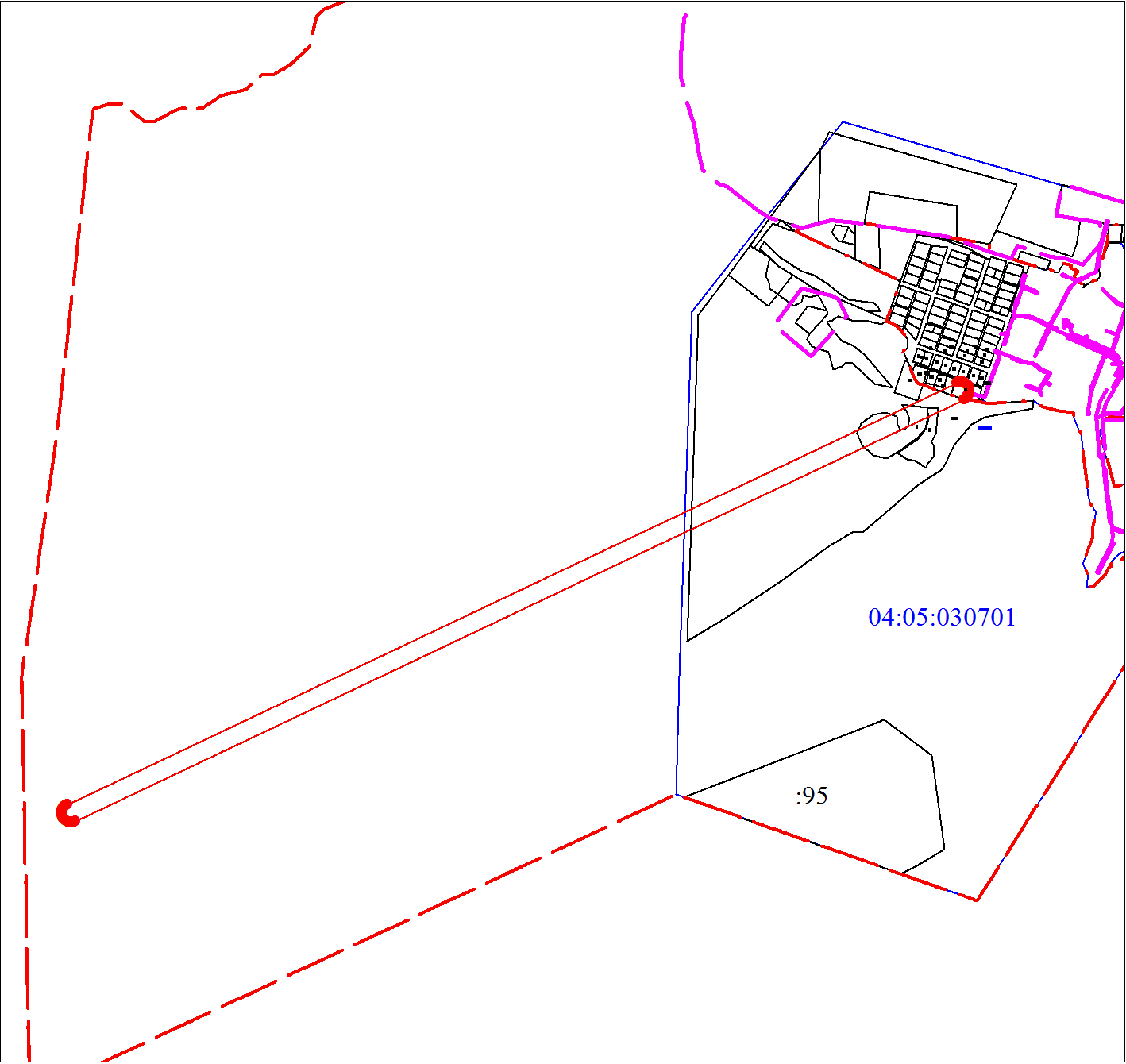 Масштаб 1:20000Масштаб 1:20000Масштаб 1:20000Масштаб 1:20000Масштаб 1:20000Масштаб 1:20000Масштаб 1:20000Масштаб 1:20000Масштаб 1:20000Масштаб 1:20000Масштаб 1:20000Раздел 4План границ объекта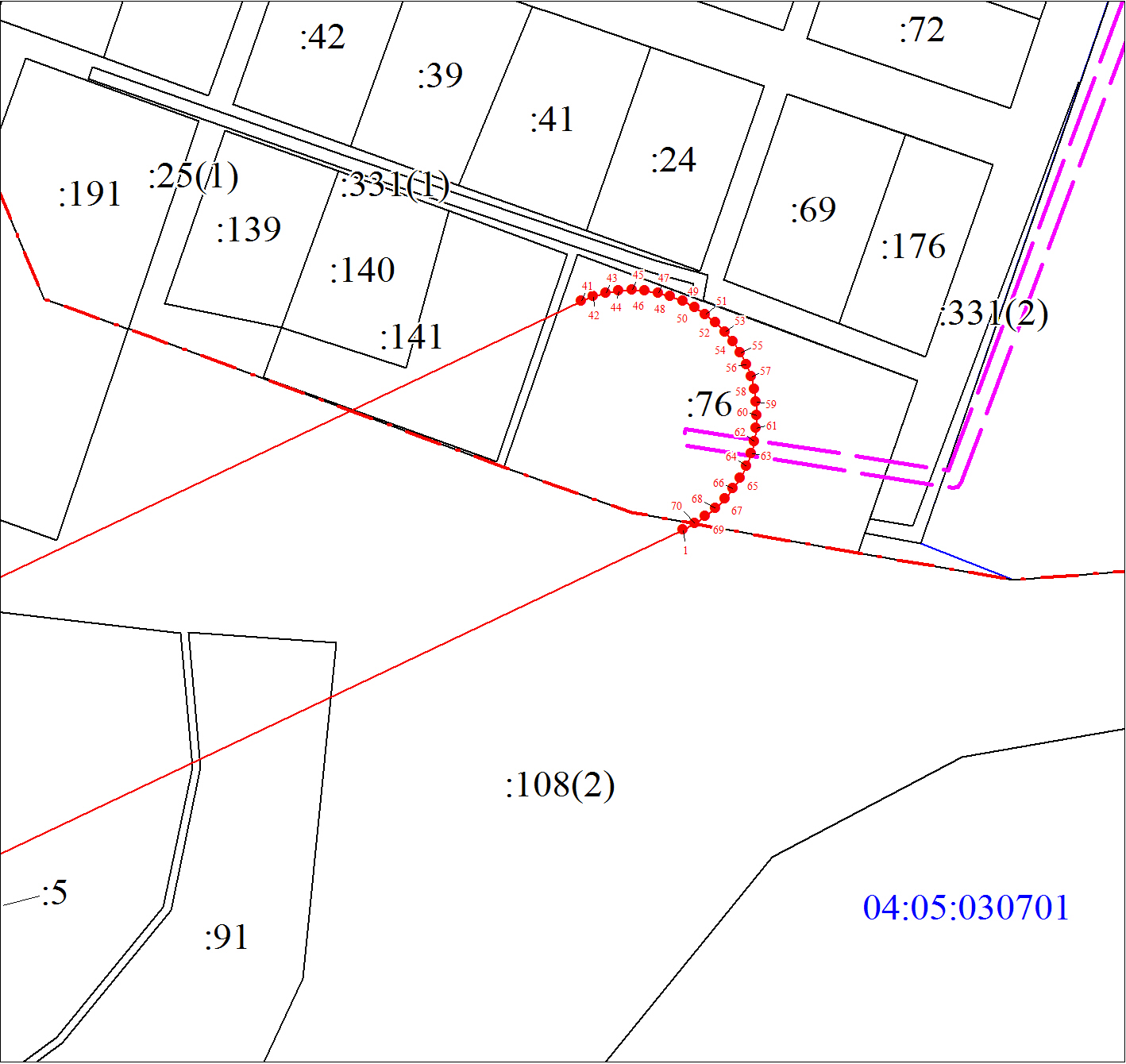 Масштаб 1:1500Используемые условные знаки и обозначения:Условные обозначения представлены на листе 5
Раздел 4План границ объекта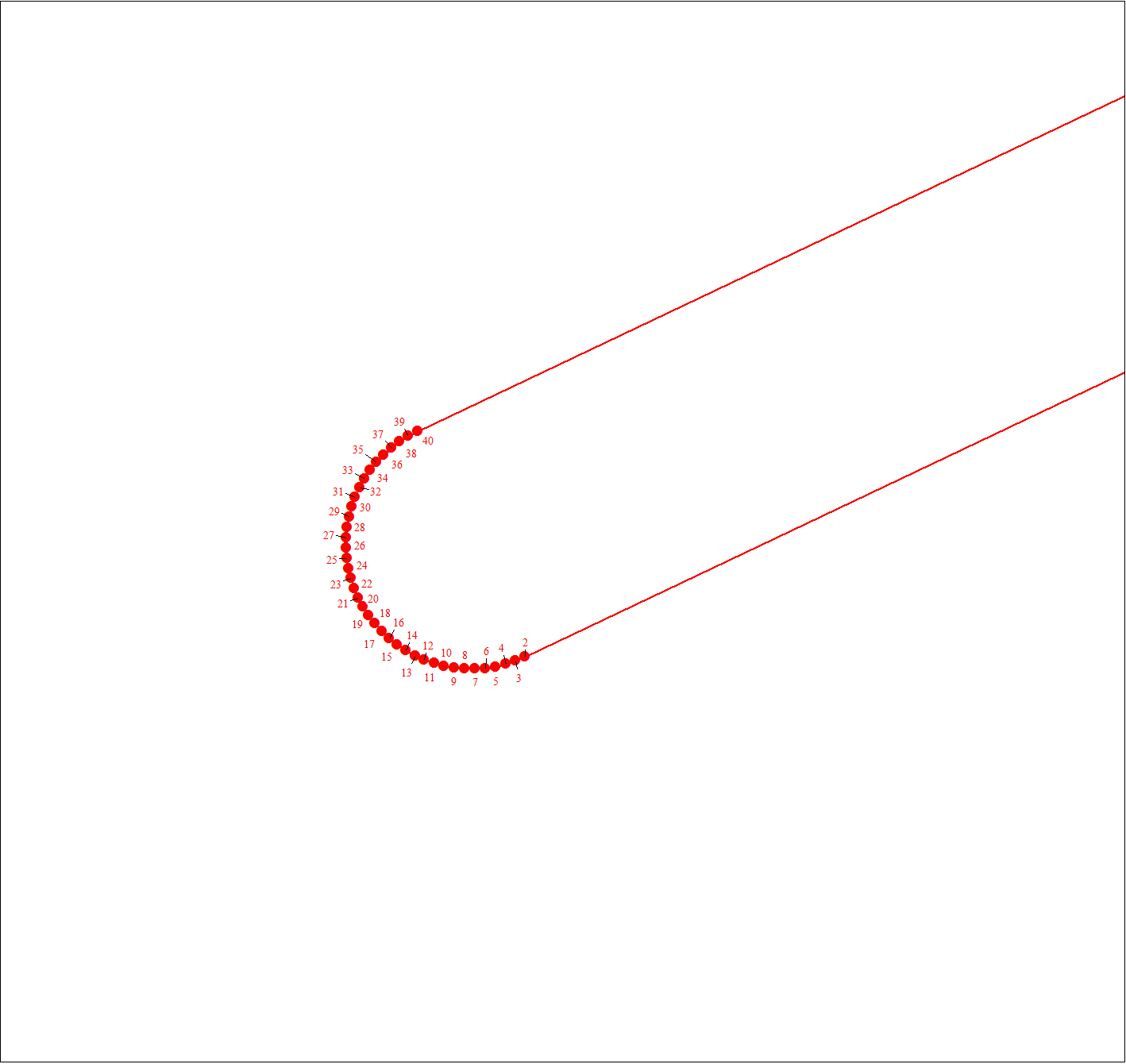 Масштаб 1:1500Используемые условные знаки и обозначения:Условные обозначения представлены на листе 5Текстовое описание местоположения границ объектаТекстовое описание местоположения границ объектаТекстовое описание местоположения границ объектаПрохождение границыПрохождение границыОписание прохождения границыот точкидо точкиОписание прохождения границы123---